NEPA Coordination Meeting - Agenda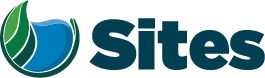 Our Core Values – Safety, Trust and Integrity, Respect for Local Communities, Environmental Stewardship, Shared Responsibility and Shared Benefits, Accountability and Transparency, Proactive Innovation, Diversity and Inclusivity
Our Commitment – To live up to these values in everything we doOur Core Values – Safety, Trust and Integrity, Respect for Local Communities, Environmental Stewardship, Shared Responsibility and Shared Benefits, Accountability and Transparency, Proactive Innovation, Diversity and Inclusivity
Our Commitment – To live up to these values in everything we doOur Core Values – Safety, Trust and Integrity, Respect for Local Communities, Environmental Stewardship, Shared Responsibility and Shared Benefits, Accountability and Transparency, Proactive Innovation, Diversity and Inclusivity
Our Commitment – To live up to these values in everything we doOur Core Values – Safety, Trust and Integrity, Respect for Local Communities, Environmental Stewardship, Shared Responsibility and Shared Benefits, Accountability and Transparency, Proactive Innovation, Diversity and Inclusivity
Our Commitment – To live up to these values in everything we doOur Core Values – Safety, Trust and Integrity, Respect for Local Communities, Environmental Stewardship, Shared Responsibility and Shared Benefits, Accountability and Transparency, Proactive Innovation, Diversity and Inclusivity
Our Commitment – To live up to these values in everything we doOur Core Values – Safety, Trust and Integrity, Respect for Local Communities, Environmental Stewardship, Shared Responsibility and Shared Benefits, Accountability and Transparency, Proactive Innovation, Diversity and Inclusivity
Our Commitment – To live up to these values in everything we doOur Core Values – Safety, Trust and Integrity, Respect for Local Communities, Environmental Stewardship, Shared Responsibility and Shared Benefits, Accountability and Transparency, Proactive Innovation, Diversity and Inclusivity
Our Commitment – To live up to these values in everything we doOur Core Values – Safety, Trust and Integrity, Respect for Local Communities, Environmental Stewardship, Shared Responsibility and Shared Benefits, Accountability and Transparency, Proactive Innovation, Diversity and Inclusivity
Our Commitment – To live up to these values in everything we doMeeting Information:Meeting Information:Meeting Information:Meeting Information:Meeting Information:Meeting Information:Meeting Information:Meeting Information:Date:Location:TeamsTeamsTeamsTeamsStart Time:10:00 10:00 Finish Time:11:00 11:00 11:00 11:00 Purpose:Standing Coordination Meeting for Final EIR/EIS Preparation/ProcessStanding Coordination Meeting for Final EIR/EIS Preparation/ProcessStanding Coordination Meeting for Final EIR/EIS Preparation/ProcessStanding Coordination Meeting for Final EIR/EIS Preparation/ProcessStanding Coordination Meeting for Final EIR/EIS Preparation/ProcessStanding Coordination Meeting for Final EIR/EIS Preparation/ProcessStanding Coordination Meeting for Final EIR/EIS Preparation/ProcessMeeting Participants:Meeting Participants:Meeting Participants:Meeting Participants:Meeting Participants:Meeting Participants:Meeting Participants:Meeting Participants:David Brick, ReclamationMonique Briard, ICFAriel Cohen, HDRDavid Brick, ReclamationMonique Briard, ICFAriel Cohen, HDRMelissa Dekar, ReclamationAli Forsythe, Sites AuthorityMelissa Harris, ICF Melissa Dekar, ReclamationAli Forsythe, Sites AuthorityMelissa Harris, ICF Melissa Dekar, ReclamationAli Forsythe, Sites AuthorityMelissa Harris, ICF Allison Jacobson, ReclamationLaurie Warner Herson, IntegrationAllison Jacobson, ReclamationLaurie Warner Herson, IntegrationAllison Jacobson, ReclamationLaurie Warner Herson, IntegrationAgenda:Agenda:Agenda:Agenda:Agenda:Agenda:Agenda:Agenda:Discussion TopicDiscussion TopicDiscussion TopicDiscussion TopicDiscussion TopicDiscussion TopicTopic LeaderTime AllottedAdmin Final EIR/EIS Review StatusDavid uploaded comments to SharePoint (NMFS group 2, EPA, FWS indicated they don’t have time to comment) USACE comments missing – will affect schedule. David to follow up againSWB comments came yesterday, compiledAdmin Final EIR/EIS Review StatusDavid uploaded comments to SharePoint (NMFS group 2, EPA, FWS indicated they don’t have time to comment) USACE comments missing – will affect schedule. David to follow up againSWB comments came yesterday, compiledAdmin Final EIR/EIS Review StatusDavid uploaded comments to SharePoint (NMFS group 2, EPA, FWS indicated they don’t have time to comment) USACE comments missing – will affect schedule. David to follow up againSWB comments came yesterday, compiledAdmin Final EIR/EIS Review StatusDavid uploaded comments to SharePoint (NMFS group 2, EPA, FWS indicated they don’t have time to comment) USACE comments missing – will affect schedule. David to follow up againSWB comments came yesterday, compiledAdmin Final EIR/EIS Review StatusDavid uploaded comments to SharePoint (NMFS group 2, EPA, FWS indicated they don’t have time to comment) USACE comments missing – will affect schedule. David to follow up againSWB comments came yesterday, compiledAdmin Final EIR/EIS Review StatusDavid uploaded comments to SharePoint (NMFS group 2, EPA, FWS indicated they don’t have time to comment) USACE comments missing – will affect schedule. David to follow up againSWB comments came yesterday, compiledLaurie10 minLive Edit MeetingsComment reports/backcheck document?3/14: GW resource internal3/16: Ch 1-4, Ch 31, MR 1, 2, 93/17: Veg, Wetland, Wildlife Ch 9-10, MR 6 (reschedule)3/17: Tribal Coordination Ch 23, 29, MR 73/22: Climate Change GHGs Ch 21, 283/24: CALSIM & Aquatic Ch 5, 7, 11, MR 3, 53/27: CALSIM & Aquatic Ch 5, 7, 11, MR 3, 53/29: Surface Water Quality Ch 6, MR 4 (reschedule)TBD: Trinity River, MR 8 (schedule)Melissa H to send spreadsheet to ReclamationLive Edit MeetingsComment reports/backcheck document?3/14: GW resource internal3/16: Ch 1-4, Ch 31, MR 1, 2, 93/17: Veg, Wetland, Wildlife Ch 9-10, MR 6 (reschedule)3/17: Tribal Coordination Ch 23, 29, MR 73/22: Climate Change GHGs Ch 21, 283/24: CALSIM & Aquatic Ch 5, 7, 11, MR 3, 53/27: CALSIM & Aquatic Ch 5, 7, 11, MR 3, 53/29: Surface Water Quality Ch 6, MR 4 (reschedule)TBD: Trinity River, MR 8 (schedule)Melissa H to send spreadsheet to ReclamationLive Edit MeetingsComment reports/backcheck document?3/14: GW resource internal3/16: Ch 1-4, Ch 31, MR 1, 2, 93/17: Veg, Wetland, Wildlife Ch 9-10, MR 6 (reschedule)3/17: Tribal Coordination Ch 23, 29, MR 73/22: Climate Change GHGs Ch 21, 283/24: CALSIM & Aquatic Ch 5, 7, 11, MR 3, 53/27: CALSIM & Aquatic Ch 5, 7, 11, MR 3, 53/29: Surface Water Quality Ch 6, MR 4 (reschedule)TBD: Trinity River, MR 8 (schedule)Melissa H to send spreadsheet to ReclamationLive Edit MeetingsComment reports/backcheck document?3/14: GW resource internal3/16: Ch 1-4, Ch 31, MR 1, 2, 93/17: Veg, Wetland, Wildlife Ch 9-10, MR 6 (reschedule)3/17: Tribal Coordination Ch 23, 29, MR 73/22: Climate Change GHGs Ch 21, 283/24: CALSIM & Aquatic Ch 5, 7, 11, MR 3, 53/27: CALSIM & Aquatic Ch 5, 7, 11, MR 3, 53/29: Surface Water Quality Ch 6, MR 4 (reschedule)TBD: Trinity River, MR 8 (schedule)Melissa H to send spreadsheet to ReclamationLive Edit MeetingsComment reports/backcheck document?3/14: GW resource internal3/16: Ch 1-4, Ch 31, MR 1, 2, 93/17: Veg, Wetland, Wildlife Ch 9-10, MR 6 (reschedule)3/17: Tribal Coordination Ch 23, 29, MR 73/22: Climate Change GHGs Ch 21, 283/24: CALSIM & Aquatic Ch 5, 7, 11, MR 3, 53/27: CALSIM & Aquatic Ch 5, 7, 11, MR 3, 53/29: Surface Water Quality Ch 6, MR 4 (reschedule)TBD: Trinity River, MR 8 (schedule)Melissa H to send spreadsheet to ReclamationLive Edit MeetingsComment reports/backcheck document?3/14: GW resource internal3/16: Ch 1-4, Ch 31, MR 1, 2, 93/17: Veg, Wetland, Wildlife Ch 9-10, MR 6 (reschedule)3/17: Tribal Coordination Ch 23, 29, MR 73/22: Climate Change GHGs Ch 21, 283/24: CALSIM & Aquatic Ch 5, 7, 11, MR 3, 53/27: CALSIM & Aquatic Ch 5, 7, 11, MR 3, 53/29: Surface Water Quality Ch 6, MR 4 (reschedule)TBD: Trinity River, MR 8 (schedule)Melissa H to send spreadsheet to ReclamationMelissa H15 minNext Deliverable for SES/SolicitorSchedule: (ambitiously) 3 weeks from finalization of all commentsComment tables organized by letter – Melissa D to ask solicitor to confirm planNext Deliverable for SES/SolicitorSchedule: (ambitiously) 3 weeks from finalization of all commentsComment tables organized by letter – Melissa D to ask solicitor to confirm planNext Deliverable for SES/SolicitorSchedule: (ambitiously) 3 weeks from finalization of all commentsComment tables organized by letter – Melissa D to ask solicitor to confirm planNext Deliverable for SES/SolicitorSchedule: (ambitiously) 3 weeks from finalization of all commentsComment tables organized by letter – Melissa D to ask solicitor to confirm planNext Deliverable for SES/SolicitorSchedule: (ambitiously) 3 weeks from finalization of all commentsComment tables organized by letter – Melissa D to ask solicitor to confirm planNext Deliverable for SES/SolicitorSchedule: (ambitiously) 3 weeks from finalization of all commentsComment tables organized by letter – Melissa D to ask solicitor to confirm planMelissa H15 minADA Compliance CoordinationWorking with Diana S (reclamation) to clarify expectations – starting some appendices ADA Compliance CoordinationWorking with Diana S (reclamation) to clarify expectations – starting some appendices ADA Compliance CoordinationWorking with Diana S (reclamation) to clarify expectations – starting some appendices ADA Compliance CoordinationWorking with Diana S (reclamation) to clarify expectations – starting some appendices ADA Compliance CoordinationWorking with Diana S (reclamation) to clarify expectations – starting some appendices ADA Compliance CoordinationWorking with Diana S (reclamation) to clarify expectations – starting some appendices Melissa H5 minDraft ROD When is it needed in review process – needs to be ready by the time sending to solicitor (mid-April?)Melissa D to draft the ROD Need discussion of preferred alternativeDraft ROD When is it needed in review process – needs to be ready by the time sending to solicitor (mid-April?)Melissa D to draft the ROD Need discussion of preferred alternativeDraft ROD When is it needed in review process – needs to be ready by the time sending to solicitor (mid-April?)Melissa D to draft the ROD Need discussion of preferred alternativeDraft ROD When is it needed in review process – needs to be ready by the time sending to solicitor (mid-April?)Melissa D to draft the ROD Need discussion of preferred alternativeDraft ROD When is it needed in review process – needs to be ready by the time sending to solicitor (mid-April?)Melissa D to draft the ROD Need discussion of preferred alternativeDraft ROD When is it needed in review process – needs to be ready by the time sending to solicitor (mid-April?)Melissa D to draft the ROD Need discussion of preferred alternativeLaurie5 minPAM/CARDavid to follow up again with SteveExpect CAR earlier in processPAM/CARDavid to follow up again with SteveExpect CAR earlier in processPAM/CARDavid to follow up again with SteveExpect CAR earlier in processPAM/CARDavid to follow up again with SteveExpect CAR earlier in processPAM/CARDavid to follow up again with SteveExpect CAR earlier in processPAM/CARDavid to follow up again with SteveExpect CAR earlier in processReclamation5 minAction ItemsAction ItemsAction ItemsAction ItemsAction ItemsAction ItemsAll5 min